               Технологическая карта урока  окружающего мира  в 3 классе. Учитель: Буйвол Ольга АнатольевнаТема урока: Развитие рыб и земноводных.Цель: формирование представления о жизненных циклах развития рыб и земноводных.ПриложениеКарточка с заданием для группы                                       Карточка с заданием для парыЗадание для проверки знаний в пареИспользуя опорные карточки, заполните в паре таблицу «Способ размножения  и развитие животных (изученных)».Индивидуальное задание для проверки знаний1. Используя опорные карточки, рассказать о стадиях развития млекопитающих и пресмыкающихся.2. Пересказать, чем замечательно куриное яйцо, используя опорные карточки.Задачи для учителя:Образовательные: формировать представление о жизненных циклах развития рыб и земноводных.Развивающие: развивать умения прослеживать последовательность развития живых организмов; продолжить формировать умение моделировать предметы и явления окружающего мира, умение работать в паре, в группе. Расширять кругозор учащихся, развивать речь, наблюдательность; развивать критическое мышление, самостоятельность обучающихся.Воспитательные: продолжить воспитание экологически грамотного поведения в природе.Задачи для ученика:1. Вспомнить способ размножения  и стадии развития млекопитающих, птиц, пресмыкающихся.2. Узнать способ и стадии развития рыб и земноводных.Планируемые результаты Предметные результаты - умение описывать стадии развития рыб, земноводных;Метапредметные:Познавательные учебные действия: представления о жизненных циклах развития рыб и земноводных;  умение работать с разными источниками информации: схема - рисунок, учебник, тетрадь, таблица; умение сравнивать схемы стадий развития рыб и земноводных, анализировать и обобщать информацию.Регулятивные учебные действия: умение ставить учебную задачу, планировать пути её решения; умение оценивать и контролировать свои действия. Коммуникативные действия: умение работать в паре, в группе, умение вести диалог, аргументировать свою точку зрения.Личностные учебные действия: Пробудить познавательную активность.Деятельность учащихся.Регулятивные учебные действия:Ставят учебную задачу, оценивают и контролируют действия.Познавательные учебные действия: узнают о жизненных циклах развития рыб и земноводных.Сравнивают развитие рыб и земноводных, выстраивают логическую цепь рассуждений.Коммуникативные действия:Договариваются, распределяют роли, осуществляют совместный поиск решения.Тип урока: урок изучения нового материала.Место урока в изучаемой теме: второй урок по теме: «Развитие животных».Форма урока: урок – исследование.Опорные понятия, термины: млекопитающие, птицы, пресмыкающиеся, земноводные, рыбы, насекомые, способ размножения  и стадии развития, личинка, икринка, малёк, головастик, метаморфоз, нерест, взрослая особь.Новые понятия: нерест, малёк, головастик, метаморфоз. Ресурсы:основные: УМК "Гармония", О.Т. Поглазова. Учебник. Окружающий мир. 3 класс, часть 2О.Т. Поглазова. Рабочая тетрадь. Окружающий мир. 3 класс, часть 2дополнительные: Учебная презентация, карточки для работы в паре и в группе.Видеофильм «Размножение и развитие лягушки» https://www.youtube.com/watch?v=pUWnaBzxVfMРесурсы:основные: УМК "Гармония", О.Т. Поглазова. Учебник. Окружающий мир. 3 класс, часть 2О.Т. Поглазова. Рабочая тетрадь. Окружающий мир. 3 класс, часть 2дополнительные: Учебная презентация, карточки для работы в паре и в группе.Видеофильм «Размножение и развитие лягушки» https://www.youtube.com/watch?v=pUWnaBzxVfMЭтапы урокаДеятельность учителяДеятельность ученикаСодержание учебного материалаМетоды, формыФормируемые УУДСамоопределение к деятельности.Цель: включение учащихся в деятельность на личностно - значимом уровне.Создает эмоциональный настрой.Слушают. Возникает положительная эмоциональная направленность. Чтоб природе другом стать,Тайны все её узнать,Будем вместе развивать у себя внимательность,А поможет всё узнать наша любознательность.Фронтальная работаСамоопределение (Л)Актуализация знаний.Цель: повторение изученного материала, необходимого для «открытия нового знания», и выявление затруднений в деятельности каждого учащегося.Организует проверку домашнего задания.Организует постановку учебной задачи учащимися.Ставит учебную задачу - вспомнить способ размножения  и стадии развития млекопитающих, птиц, пресмыкающихся.Организует работу в паре.Регулирует работу пар.Обобщает сказанное.Благодарит за работу. Оценивает ответы.Вспоминают название раздела.  Определяют,  что уже известно: группы животных, способ размножения  и стадии развития млекопитающих, птиц, пресмыкающихся.Определяют,  что хотелось бы узнать.Принимают и сохраняют учебную задачу.Используя опорные карточки, заполняют в паре таблицу «Способ размножения  и стадии развития животных».Проверяют работу в паре, сравнивая свою работу и работу пары у доски.Вносят коррективы с опорой на образец учителя.Оценивают свою деятельность и ребят у доски.Слушают рассказ ученика о стадиях развития млекопитающих и пресмыкающихся.Слушают рассказ ученика о том, чем замечательно куриное яйцо.Оценивают ответы ребят.- Какой раздел изучаем? - Размножение и развитие животных и растений.- Что уже об этом знаете? - Знаем группы животных.- Способ размножения  и стадии развития млекопитающих, птиц,пресмыкающихся.Обратимся к таблице «Знаем – Хотим узнать – Узнали»Учебная задача - вспомнить способ размножения  и стадии развития млекопитающих, птиц, пресмыкающихся.- Используя опорные карточки, заполните в паре таблицу «Способ размножения  и стадии развития животных». (Конверт белого цвета)- Проверим вашу деятельность.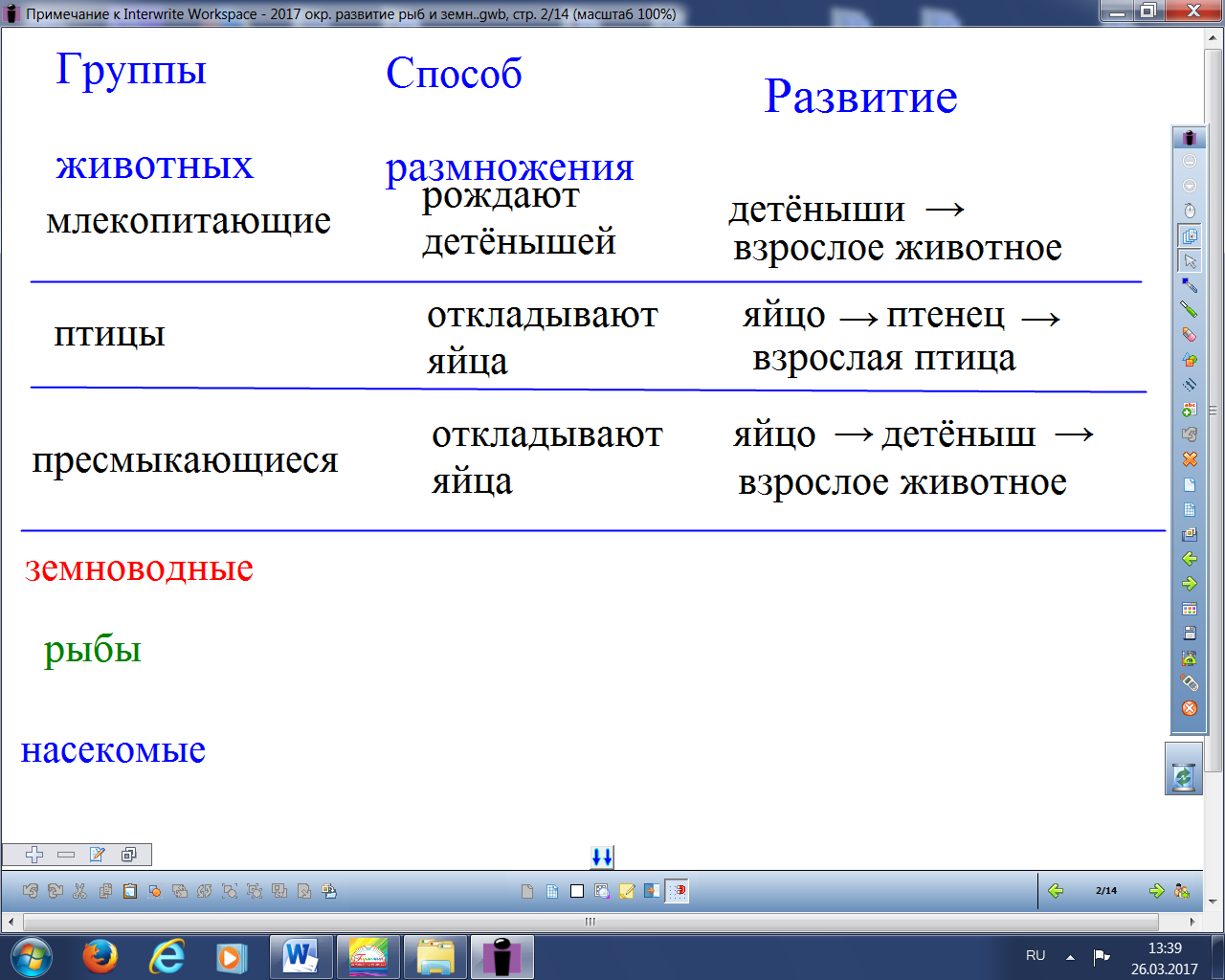 - Используя опорные карточки, рассказать о стадиях развития млекопитающих и пресмыкающихся.- Какой критерий оценивания? - Пересказать, чем замечательно куриное яйцо.- Какой критерий оценивания? Полнота и правильность пересказа.Оценивание. Дополнительный вопрос:-Что общего  у малышей пресмыкающихся и птиц?Вывод. -Какую учебную задачу ставили? Какие умения понадобились?Фронтальная работаПарная работаИндивидуальная работаФронтальная работаЛогические действия (П)Самоопределение (Л)Осознанное и произвольное построение речевого высказывания (П)Целеполагание (Р)Принимают и сохраняют учебную задачу (Р)Работа в паре (К)Учебное сотрудничество с учителем и сверстниками (К)Контроль и оценка деятельности (Р)Постановка учебной задачи, планирование деятельности -Обращает к таблице З-Х-У. Организует постановку учебной задачи учащимися.Предлагает спланировать деятельность.Определяют учебную задачу.Планируют деятельность.-Обратимся к таблице З-Х-У. - Что хотелось бы узнать по этой теме? Спланируйте свою работу.Открывается план на доске или на слайде.План1 Способ размножения и стадии развития рыб.2 Способ размножения  и стадии развития земноводных. 3 Сравнение циклов развития рыб и земноводных. Фронтальная работаПланирование (Р)Динамическая  паузаЦель: снятие утомленияОрганизует динамическую паузу.Выполняют упражнения.Решение учебной задачи 1Цель: открытие нового знания.Цель: знакомство со способом размножения и стадиями развития рыбы.Решение учебной задачи 2Цель:  знакомство со способом размножения  и стадиями развития земноводных на примере лягушки.Организует постановку учебной задачи учащимися.Предлагает ответить на вопросы.Организует работу над заданием в паре. Регулирует работу парОрганизует проверку работы Организует работу по формулированию вывода.Возвращает учащихся к плану.Организует постановку учебной задачи учащимися.Организует просмотр  видеофильма «Размножение и развитие лягушки» (02:03с)Организует работу в группе над заданием и проверку.  Регулирует работу групп.Обобщает сказанное.Благодарит за работу. Оценивает ответ.Организует постановку учебной задачи.Организует работу по формулированию вывода.Обобщает знания учащихся.Читают загадки. Доказывают отгадки.Определяют учебную задачу.Называют и сохраняют учебную задачу.Читают вопросы, вспоминают изученное в 1-2 классах о рыбах и о земноводных.Осознанно и произвольно строят речевое высказывание.Предполагают, какие стадии развития проходят рыбы.Используя статью учебника на с. 76 и тетрадь на печатной основе с. 22., сотрудничают в паре по плану-инструкции.Читают текст в учебнике, рассматривают схему стадий развития рыбы. Соотносят стадии развития рыбы с их изображением в тетради на печатной основе.Пара соотносит на интерактивной доске стадии развития рыбы с их изображениями, поясняя свои действия. Ребята контролируют деятельность. Вносят коррективы. Оценивают работу в паре.Напоминают учебную задачу, делают выводы.С опорой на план, определяют, на какие вопросы нашли ответы.Учебная задача: выяснить способ размножения  и стадии развития земноводных на примере лягушки.Смотрят видеофильм «Размножение и развитие лягушки» и в группе составляют модель «Стадии развития земноводных».Группа рассказывает о своих наблюдениях Ребята контролируют деятельность.Слушают сообщение ученицы «Стадии развития лягушки» с опорой на схему – модель. Вносят коррективы.Оценивают работу в группе.Читают  задание учебника на с.77,  ставят учебную задачу.Сравнивают по схемам стадии развития рыбы и лягушки. Доказывают,аргументируютсвою точку зрения.-Предположить, о развитии каких животных пойдет разговор, помогут загадки. Прочитать их.Загадки1 В воде - жива,   На суше – мертва.     (Рыба)2 Не зверь, и не птица,   Всего боится.   Наловит мух –   И в воду – плюх!                              (Лягушка)-Ваши мысли?-Что в загадке указывает на ответ?- С развитием и размножением рыб и земноводных познакомимся на примере лягушки и рыбы.- Определить учебную задачу. Учебная задача: узнать способ размножения и стадии развития рыб и земноводных.-Что необходимо, чтобы найти ответы на эти вопросы?-Начнем работу с ответов на вопросы.- Прочитайте вопросы на слайде (на доске). Вопросы.-Наблюдали ли вы за рыбами и земноводными? -Что знаете о рыбах? Что знаете о земноводных?- Кто готов ответить? Рыбы                          Земноводныечешуя  слизь               тело голое      плавники                     бесхвостые и   дышат жабрами         хвостатые                                     дышат кожей и                                       легкими - Обратимся к нашему плану.- Выберите наиболее простой из вопросов. - Определить учебную задачу. Узнать способ размножения и стадии развития рыбы.- Какие умения понадобятся для решения этой задачи? (рассматривать, анализировать, доказывать)- Предположите, какие стадии развития проходят рыбы.- Где можно найти такую информацию? Есть разные источники информации.- Предлагаю поработать со статьёй учебника на с. 76 и с тетрадью на печатной основе с. 22.- Чтобы легче было, поработаете в паре, используя план действий (карточка зелёного цвета). Не забудьте о правилах сотрудничества.Карточка с заданием для пары 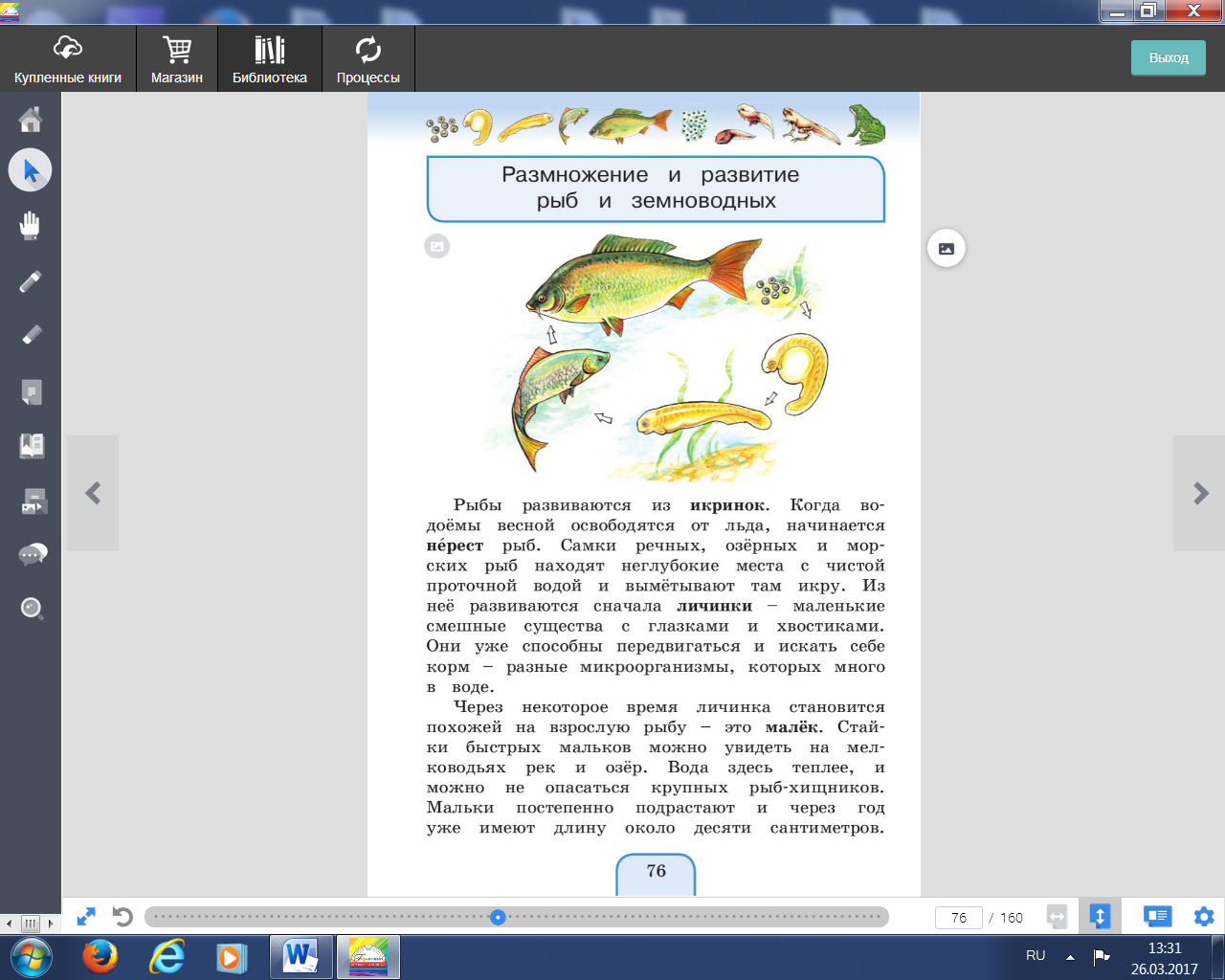 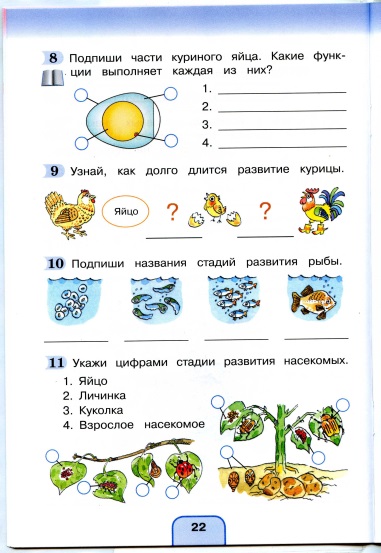 - Проверим правильность выполнения работы.- Какое задание предложено? -Что узнали нового? Икринка – личинка – малёк – рыба -Зачитать, когда и как развиваются рыбы.Нерест – способ размножения.- Какие жизненных циклы развития проходят рыбы? -По какому критерию будете оценивать деятельность? Оценить свою работу.-Кто сумел самостоятельно найти информацию?- Какую учебную задачу ставили? - Узнать способ размножения и стадии развития рыбы.-Сделайте вывод.- Вернемся к плану. На какие вопросы нашли ответы? (Способ размножения и стадии развития рыбы)- На какие вопросы предстоит еще найти ответы? Определить учебную задачу.Учебная задача: выяснить способ размножения  и стадии развития земноводных на примере лягушки.- Предлагаю просмотреть видеофильм «Размножение и развитие лягушки» и в группе составить модель «Стадии развития земноводных».https://www.youtube.com/watch?v=pUWnaBzxVfMУ Вас на столах карточка с заданием и опорные карточки для работы. (Конверт розового цвета)Карточка с заданием для группы- Какую учебную задачу ставили? Узнать способ размножения и стадии развития земноводных.- К какому выводу пришли? -Сообщение ученицы «Стадии развития лягушки» с опорой на схему - модель.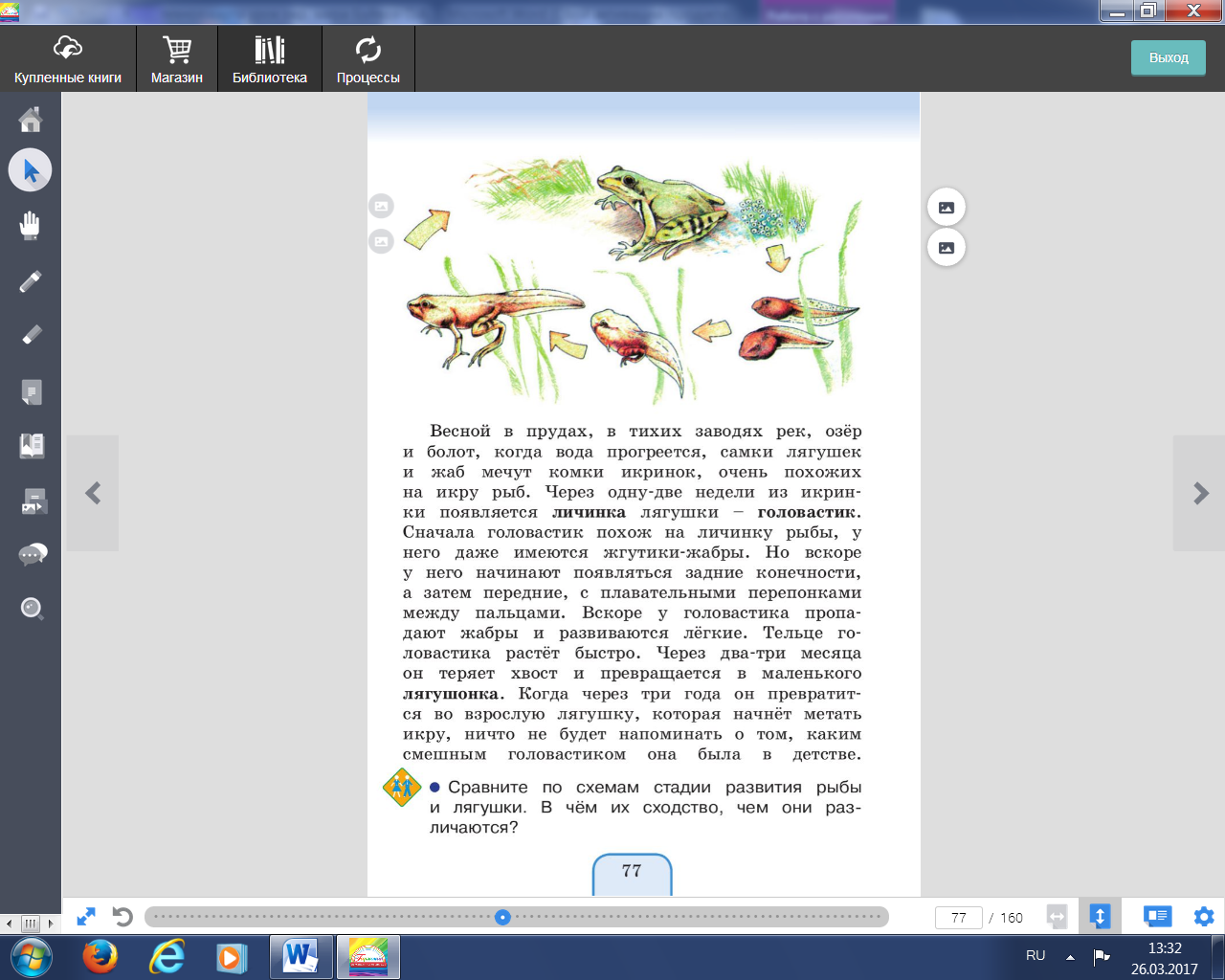 - На какие вопросы нашли ответы?- Как вы думаете, почему рассматриваем стадии развития рыб и земноводных на одном уроке?- Поможет определить следующую учебную задачу задание учебника на с.77 внизу.(Сравните по схемам стадии развития рыбы и лягушки. Чем они сходны, чем различаются?)- Определить учебную задачу.Учебная задача: Сравнить по схемам стадии развития рыбы и лягушки. 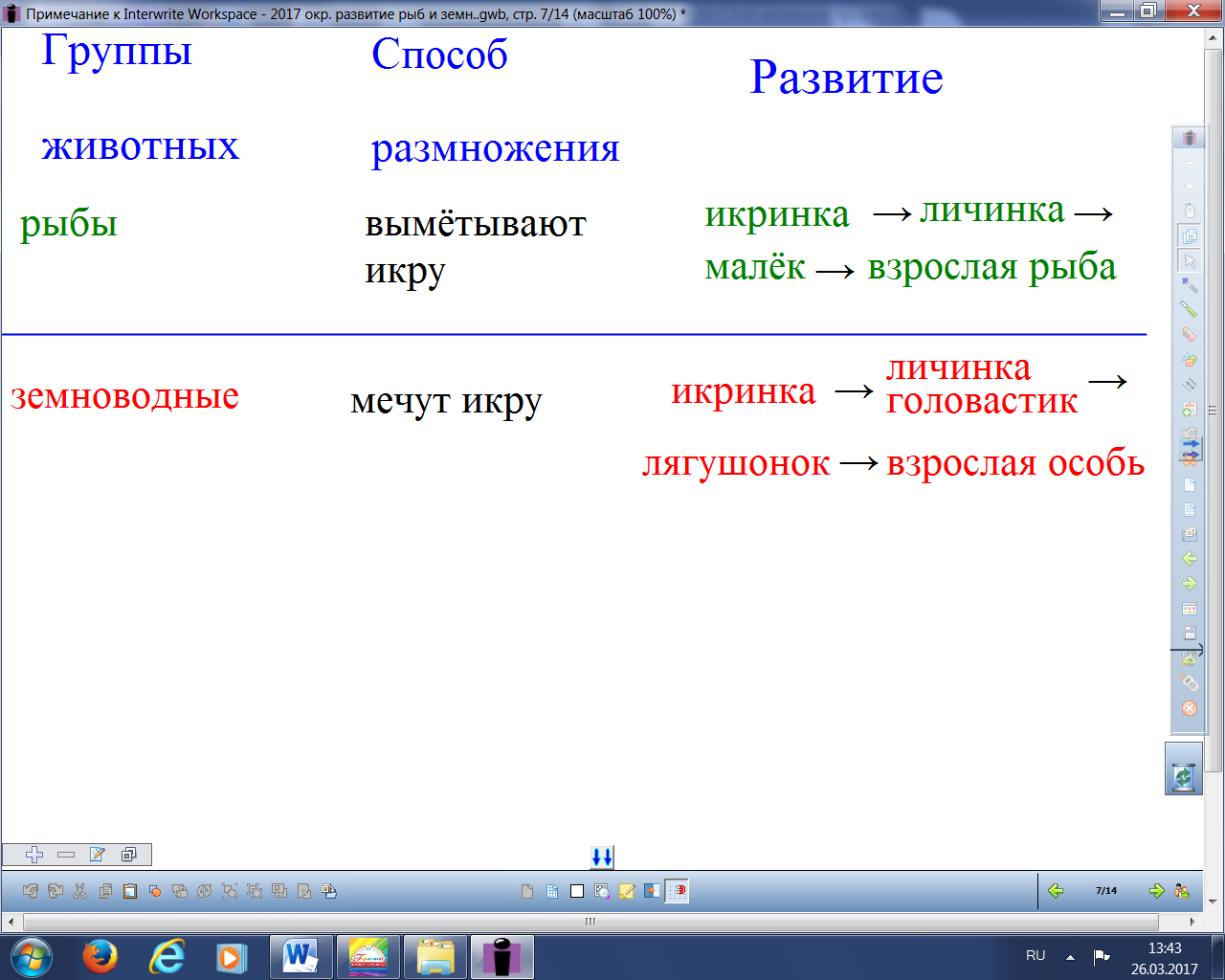 - К какому выводу пришли? (У земноводных - у личинки (головастика) пропадают жабры и развиваются лёгкие.)- Такое превращение, изменение учёные называют научным словом – метаморфоз.Метаморфо́з — глубокое преобразование строения организма (или отдельных его органов), в процессе которого личинка превращается во взрослую особь.В жизненном цикле земноводных чётко выделяются четыре стадии развития: яйцо, личинка (головастик), период метаморфоза, взрослая особь.Индивидуальная работаФронтальная работаПарная работаФронтальная работаГрупповая работаФронтальная работаИндивидуальная работаФронтальная работаИзвлечение необходимой информации из текста (П)Постановка и решение проблем (П)Учебное сотрудничество с учителем и сверстниками (К)Целеполагание (Р)Самоопределение (Л)Анализ объектов (П)Построение речевого высказывания (П) Общение и взаимодействие с партнёром (К)Извлечение необходимой информации из текста (П)Работа в паре (К)Учебное сотрудничество с учителем и сверстниками (К)Знаково-символические  - моделирование (П)Контроль и оценка деятельности (Р)Постановка и формулирование проблемы (П)Извлечение необходимой информации из видеофильма (П)Работа в группах (К) Знаково-символические  - моделирование (П)Учебное сотрудничество с учителем и сверстниками (К)Контроль и оценка деятельности (Р)Анализ объектов  с целью выделения признаков (П)Доказывать,аргументироватьсвою точку зрения (П)Рефлексия.Цель: осознание учащимися своей учебной деятельности, самооценка результатов.Просит вспомнить, какие задачи ставили.Организует рефлексию.Объясняет домашнее задание. Формулируют вывод.Записывают задание.Итог урока- Вернёмся к плану.                                                                                                   - Какую учебную задачу ставили?- Справились с решением поставленной задачи?- Какие умения понадобились?  (наблюдать, рассматривать, анализировать, искать информацию, доказывать, работать с книгой, со схемами)-  Обратимся к таблице.- Какие открытия сделали? Что предстоит узнать?Задание на дом. С. 76 – 77, пересказ.Фронтальная работаУчебное сотрудничество с учителем и сверстниками (К)Обобщение (П) План.1. Используя видеосюжет, опорные карточки, составить схему «Стадии развития лягушки».2. Рассказать о стадиях развития  лягушки.План.1. Прочитать текст на с.76 учебника.  2. Рассмотреть схему стадий развития рыбы на с.76 учебника.3. Соотнести стадии развития рыбы с их изображением в ТПО с. 22 № 10.Группы животныхСпособ размноженияРазвитие